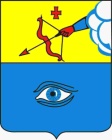 ПОСТАНОВЛЕНИЕ12.07.2022                                                                                                            № 11/19г. ГлазовО внесении изменений в «Порядок предоставления грантов в форме субсидий из бюджета муниципального образования «Город Глазов» социально ориентированным некоммерческим организациям, предоставляемым на конкурсной основе» утвержденный постановлением Администрации города Глазова от 31.05.2021  № 11/19 ( в ред.   от 16.02.2022 № 11/8) В соответствии с постановлением Правительства Российской Федерации от 18.09.2020 № 1492 «Об общих требованиях к нормативным правовым актам, муниципальным правовым актам, регулирующим предоставление субсидий, в том числе грантов в форме субсидий, юридическим лицам, индивидуальным предпринимателям, а также физическим лицам-производителям товаров, работ, услуг, и о признании утратившими силу некоторых актов Правительства Российской Федерации и отдельных положений некоторых актов Правительства Российской Федерации», руководствуясь  Уставом муниципального образования «Город Глазов»,П О С Т А Н О В Л Я Ю :1 .Внести в «Порядок предоставления грантов в форме субсидий из бюджета муниципального образования «Город Глазов» социально ориентированным некоммерческим организациям, предоставляемым на конкурсной основе» утвержденный постановлением Администрации города Глазова от 31.05.2021  № 11/19( в ред. от 16.02.2022 № 11/8)   следующие изменения:1.1  В части 1:1.1.1 Пункт 1.4  Порядка изложить в следующей редакции: «Целью предоставления субсидии является создание условий для эффективной деятельности и развития социально ориентированных некоммерческих организаций на территории муниципального образования «Город Глазов» через оказание финансовой поддержки СОНКО на реализацию социальных программ (проектов), под которыми понимается комплекс взаимосвязанных мероприятий, направленных на решение конкретных задач, соответствующих ее учредительным документам и видам деятельности, предусмотренных статьей 31.1 Федерального закона «О некоммерческих организациях».1.2. В части 2:1.2.1 в  подпункте 3  пункта 2.2. слова « (за исключением реорганизации в форме присоединения к некоммерческой организации другого юридического лица)» заменить словами « (за исключением реорганизации в форме присоединения к юридическому лицу, являющемуся участником конкурса, другого юридического лица)»;1.2.2.  пункт 2.4  Порядка изложить в следующей редакции:« В постановлении Администрации города  Глазова указывается:- дата размещения объявления о проведении конкурса на едином портале (в случае проведения конкурса в государственной интегрированной информационной системе управления общественными финансами "Электронный бюджет" (далее - система "Электронный бюджет") или на ином сайте, на котором обеспечивается проведение конкурса (с размещением указателя страницы сайта на едином портале), а также на официальном сайте  муниципального образования «Город Глазов» в информационно-телекоммуникационной сети "Интернет" (далее-официальный сайт ).-срок приема заявок на участие в конкурсе;-дата и место проведения рассмотрения заявок.»;1.2.3. в пункте 2.5  слова «на едином портале и на официальном сайте» заменить словами «на едином портале (в случае проведения конкурса в системе "Электронный бюджет") или на ином сайте, на котором обеспечивается проведение конкурса (с размещением указателя страницы сайта на едином портале), а также на официальном сайте»; 1.2.4. в пункте 2.22 слово «заявлений» заменить словом «заявок»;1.2.5. в пункте 2.33  слова « на едином портале и на официальном сайте муниципального образования «Город Глазов в информационно-телекоммуникационной сети «Интернет»  заменить словами « на едином портале (в случае проведения отбора в системе "Электронный бюджет") или на ином сайте, на котором обеспечивается проведение отбора (с размещением указателя страницы сайта на едином портале), а также на официальном сайте ». 1.3.  В части 3:1.3.1.В пункте 3.2.1 слова «,и органами муниципального финансового контроля проверок соблюдения условий, целей и порядка предоставления субсидии, в том числе в части достижения результатов их предоставления» заменить словами « проверок по соблюдению порядка и условий предоставления субсидии, в том числе в части достижения результатов предоставления субсидии, а также проверки органами муниципального финансового контроля соблюдения получателем субсидии порядка и условий предоставления субсидии в соответствии со статьями 268.1 и 269.2 Бюджетного кодекса Российской Федерации, и на включение таких положений в соглашение.»;1.3.2. пункт 3.7 дополнить абзацем следующего содержания:«-на приобретение получателями субсидий - юридическими лицами, а также иными юридическими лицами, получающими средства на основании договоров, заключенных с получателями субсидий, за счет полученных из бюджета города Глазова,  иностранной валюты, за исключением операций, осуществляемых в соответствии с валютным законодательством Российской Федерации при закупке (поставке) высокотехнологичного импортного оборудования, сырья и комплектующих изделий, а также связанных с достижением результатов предоставления этих средств иных операций, определенных правовым актом.»;1.3.3. дополнить настоящий Порядок пунктом 3.9. следующего содержания:«Результатом  предоставления субсидии является реализованный получателем субсидии проект по одному из направлений, указанных в пункте 1.8 Порядка на дату, определенную соглашением. Показатели, необходимые для достижения результата предоставления субсидии:-проведение всех   социально-значимых мероприятий  за отчетный период предусмотренных в проекте, прошедшем конкурсный отбор. ».1.4. Часть 4 изложить в следующей редакции: «4. Требования к отчетности 4.1 Получатель субсидии  предоставляет отчет о достижении значений результатов предоставления субсидии по Типовой форме, установленной Управлением финансов Администрации города Глазова  в сроки, установленные Соглашением.4.2 Получатель субсидии ежеквартально представляет Главному распорядителю бюджетных средств отчет об осуществлении расходов, источником финансового обеспечения которого является субсидия по форме согласно Приложению 9 к настоящему Порядку.4.3 Контроль за соблюдением получателем субсидий  условий и целей предоставления субсидий, установленных Порядком, а также Соглашением, осуществляется Главным распорядителем бюджетных средств  в соответствии с бюджетным законодательством Российской Федерации.4.4 Главный распорядитель бюджетных средств в Соглашении вправе устанавливать дополнительные формы отчетности и сроки их представления.».1.5. Дополнить частью 5 следующего содержания:«5. Требования об осуществлении контроля за соблюдением условий  и порядка предоставления субсидий и ответственности за их нарушение5.1. Главный распорядитель  бюджетных средств проводит проверки по  соблюдению получателем субсидии  и лицами, указанными  в пункте 3.2.1  настоящего Порядка, порядка и условий предоставления субсидий, в том числе в части достижения результатов предоставления субсидии. Орган  муниципального  финансового контроля  проводит проверки в соответствии со статьями 268.1 и 269.2 Бюджетного кодекса Российской Федерации».5.2. Для проведения проверок получатель субсидии  обязан предоставить все запрашиваемые документы, связанные с использованием бюджетных средств.5.3. Субсидия подлежит возврату получателем субсидии  в бюджет города Глазова в указанных объемах в случаях выявления следующих фактов:1) нарушения получателем субсидии условий, целей и порядка предоставления субсидии, установленных настоящим Порядком, выявленного по фактам проверок, проведенных Главным распорядителем бюджетных средств, уполномоченным органом муниципального финансового контроля, либо установления факта представления заявителем для получения субсидии недостоверных сведений или документов, содержащих недостоверные сведения;2) недостижения получателем субсидии  установленных показателей результата предоставления субсидии, указанных в пункте 3.9 настоящего Порядка, установленных Главным распорядителем бюджетных средств в Соглашении о предоставлении субсидии.  5.4. При наличии оснований, предусмотренных пунктом 5.3 настоящего Порядка, возврат субсидии осуществляется в бюджет города Глазова  в следующем порядке:1) Главный распорядитель бюджетных средств в течение 5 рабочих дней со дня обнаружения соответствующего факта направляет получателю субсидии письменное уведомление о возврате субсидии с указанием ее суммы и реквизитов для перечисления;2) получатель субсидии  в течение 10 рабочих дней со дня получения письменного уведомления обязан перечислить указанную в нем сумму субсидии в бюджет города Глазова.5.5. В случае, предусмотренном подпунктом 1 пункта 5.3, возврат субсидии осуществляется в полном объеме.5.6. В случае, предусмотренном подпунктом 2 пункта 5.3, возврат субсидии осуществляется в бюджет города Глазова   в объеме, рассчитываемом по формуле:Vвозврата = (Vсубсидии x k / m), где:V субсидии - размер субсидии, предоставленной получателю субсидии в отчетном периоде;k – количество проведенных мероприятий за отчетный период;m – количество мероприятий, предусмотренных в проекте, прошедшем конкурсный отбор, в отчетном периоде. 5.7. В случае не перечисления средств в бюджет города Глазова в сроки, установленные пунктами 5.4 настоящего Порядка, Главный распорядитель бюджетных средств принимает меры для принудительного их взыскания в порядке, установленном законодательством Российской Федерации.5.8. В текущем финансовом году остатки субсидий, не использованные по состоянию на 1 января текущего финансового года, подлежат использованию получателем субсидии  на цели, ранее установленные условиями предоставления указанных субсидий, в соответствии с решением главного распорядителя средств бюджета города Глазова, принятым до 1 марта текущего финансового года, об использовании полностью или частично остатков указанных субсидий.5.9. Получатель субсидии  в случаях, предусмотренных Соглашением, обязан возвратить в бюджет города Глазова не использованные в текущем финансовом году остатки субсидии в срок до 1 марта года,  следующего за отчетным.».2. Настоящее Постановление подлежит официальному опубликованию в средствах массовой информации3. Контроль за исполнением настоящего постановления возложить на Руководителя Аппарата Администрации города ГлазоваАдминистрация муниципального образования «Город Глазов» (Администрация города Глазова) «Глазкар» муниципал кылдытэтлэн Администрациез(Глазкарлэн Администрациез)Глава города ГлазоваС.Н. Коновалов